Cartes de cycle blanches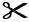 